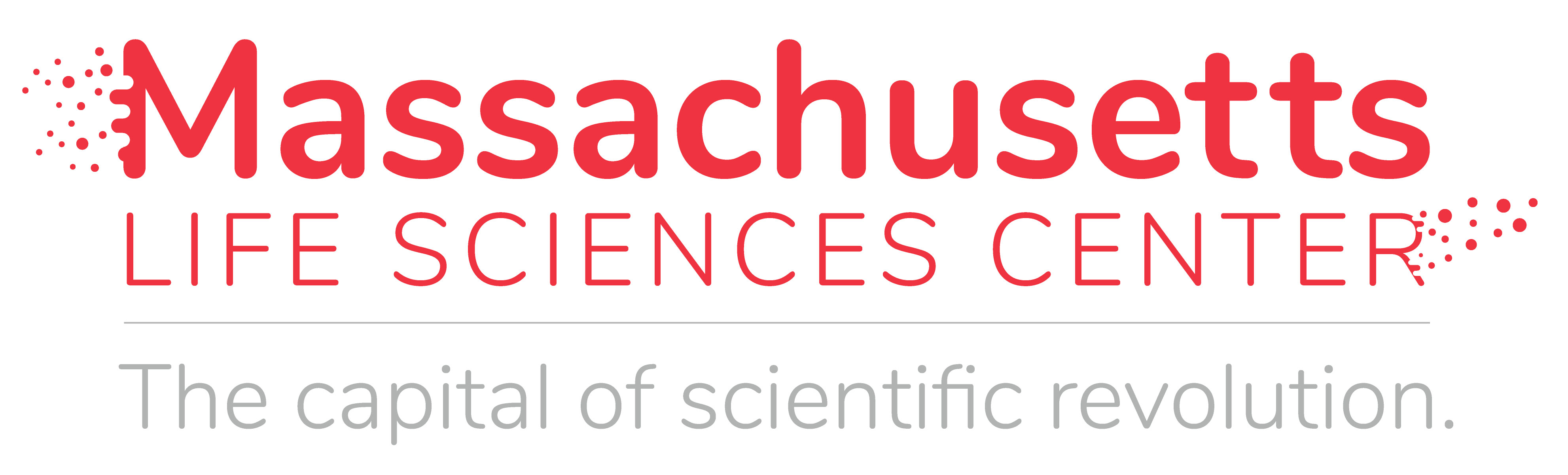 STEM Equipment and Professional Development ProgramAnnual Report for Districts/SchoolsGrant Recipient: Primary Contact	Name: 	Email: 	Phone: Award Amount: Reporting Period: Briefly explain how the equipment purchased and training provided supported the implementation of curriculum.If applicable, describe any industry partners that were involved in the implementation of the curriculum.What changes, if any, are being made based on what you have learned this year?Please describe any outcomes from teacher professional development opportunities made possible with this grant. Have you identified further work with any partners identified in the grant? Please explain.How will the implementation of this curriculum at these schools inform STEM education at your district/school?Please share any other information or comments related to this grant that will help our life sciences community understand the impact of this program.Metrics:Schools supported through grant:Student OutcomesTo the extent possible, please respond to the following and only include data from the most recent academic year):Please indicate any other funding that was leveraged for implementation of this grant.Please attach any additional metrics that your school/district tracks related to the grant.SchoolDistrict (if applicable)# Students in classes# Teachers receiving PDHigh School Student Outcomes (if applicable)Students/GradsNumber of students placed in life sciences internships while enrolled in the program:Number of students placed in life sciences jobs or internships after graduating the program:Number of graduates majoring in life sciences either at a 2- or 4-year college:Number of graduates who plan to continue education or work in Massachusetts:If applicable, number of certifications students achieved through the program:Middle School Student Outcomes (if applicable)Students/GradsNumber of students who benefitted from this grant who entered high school (9th grade):Number of students who plan to take advanced life science courses in high school:Number of field trips to life science companies:Number of career events at school focused on life sciences (i.e. speakers, special programs, etc.):Funding SourceAmountSchools Receiving Funding